CURRICULUM VITAE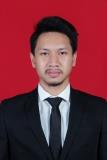 Name				: Rangga Putra Sri KastaPlace & Date Of Birth		: Jakarta, May  26 1995Gender				: MaleReligion			: MuslimNationality			: IndonesiaAddress                                   : Utan Panjang Street II Gg. H.Abdullah No.37a                                                    Kemayoran Jakarta Pusat 10650Phone Number	: 085711887144Email	: Ranggaputrask@yahoo.com Computer SoftwareMs. Word, Ms. Excel, Ms. Power Point, Ms. Visio, Cisco Packet Tracer, Wireshark, Adobe PhotoshopLanguage  English TOEFL Test (520 overall score at Binus Center)Internship  Bank Indonesia 	Period	: April 2014 – April 2015	Position	: E-procurement IT StaffJobdesc        : Bank Indonesia e-procurement system   administrator/troubleshooter/analyst, helpdesk, vendor legal documents verification/authorization.PERSONAL  IDENTITIESFORMAL  EDUCATION  BACKGROUNDYearSchoolPlace2001-2006SD Islam Al-AzharJakarta2006-2009SMP Negri 1Jakarta2009-2012SMA Negeri 1Jakarta2012-2016Bina Nusantara University Faculty of Computer ScienceJakartaSKILLS, LANGUAGE & EXPERIENCESEMINARSYear2015“Improve Your Network Career with CISCO”2014“ASUS Wireless Seminar Smart Home Wireless Networking”2015“ Angular JS Workshop”2014“ Network security by Pentagon USA”